Publicado en Sant Cugat del Vallés, Barcelona el 25/11/2015 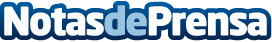 Fides Electrónica S.L. amplia capital en 500.000 eurosFides Electrónica ha realizado una ampliación de capital durante el 2015 y cumplirá con los objetivos marcadosDatos de contacto:FIDES ELECTRÓNICA S.L.935908585Nota de prensa publicada en: https://www.notasdeprensa.es/fides-electronica-s-l-amplia-capital-en-500 Categorias: Finanzas Emprendedores E-Commerce Otras Industrias http://www.notasdeprensa.es